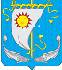 СОВЕТ ДЕПУТАТОВСЕЛЬСКОГО ПОСЕЛЕНИЯ «АНДЕГСКИЙ СЕЛЬСОВЕТ»ЗАПОЛЯРНОГО РАЙОНАНЕНЕЦКОГО АВТОНОМНОГО ОКРУГАСедьмое  заседание 7- го созываРЕШЕНИЕот 21 апреля 2023 года № 3 Об утверждении Положения о некоторых вопросах пенсионного обеспечения лиц, замещающих выборные должности местного самоуправления Сельского поселения "Андегский сельсовет" Заполярного района Ненецкого автономного округа"В соответствии Законом Ненецкого автономного округа от 01.07.2008 N 35-ОЗ "О гарантиях лицам, замещающим выборные должности местного самоуправления в Ненецком автономном округе", Уставом Сельского поселения "Андегский сельсовет" Заполярного района Ненецкого автономного округа, Совет депутатов Сельского поселения "Андегский сельсовет" ЗР НАО решил:
Утвердить прилагаемое Положение о некоторых вопросах пенсионного обеспечения лиц, замещающих выборные должности местного самоуправления Сельского поселения «Андегский сельсовет" Заполярного района Ненецкого автономного округа".2. Установить, что настоящее Положение распространяет свое действие на лиц, избранных на выборную должность местного самоуправления муниципального образования "Андегский сельсовет" Заполярного района Ненецкого автономного округа после вступления в силу настоящего Положения.
3. Установить, что настоящее Положение не распространяет свое действие на лиц, указанных в пункте 3 статьи 3 Закона Ненецкого автономного округа от 10.04.2018 N 384-ОЗ "О внесении изменений в отдельные законы Ненецкого автономного округа".
4. Настоящее решение вступает в силу после его официального опубликования (обнародования).
Глава Сельского поселения "Андегский сельсовет" ЗР НАО                                           В.Ф. Абакумова
Приложение
к решению Совета депутатов
СП "Андегский сельсовет" ЗР НАО
от 21.04.2023 № 3

ПОЛОЖЕНИЕ О НЕКОТОРЫХ ВОПРОСАХ ПЕНСИОННОГО ОБЕСПЕЧЕНИЯ ЛИЦ, ЗАМЕЩАЮЩИХ ВЫБОРНЫЕ ДОЛЖНОСТИ МЕСТНОГО САМОУПРАВЛЕНИЯ СЕЛЬСКОГО ПОСЕЛЕНИЯ «АНДЕГСКИЙ СЕЛЬСОВЕТ» ЗАПОЛЯРНОГО РАЙОНА НЕНЕЦКОГО АВТОНОМНОГО ОКРУГА1. Настоящее Положение о некоторых вопросах пенсионного обеспечения лиц, замещающих выборные должности местного самоуправления Сельского поселения «Андегский сельсовет" Заполярного района Ненецкого автономного округа (далее - Положение) разработано в соответствии с Законом Ненецкого автономного округа от 01.07.2008 N 35-ОЗ "О гарантиях лицам, замещающим выборные должности местного самоуправления в Ненецком автономном округе", Уставом Сельского поселения «Андегский сельсовет" Заполярного района Ненецкого автономного округа и определяет условия назначения, порядок, размер выплаты пенсии за выслугу лет к страховой пенсии по старости (инвалидности) лицам, замещавшим выборные должности местного самоуправления Сельского поселения «Андегский сельсовет" Заполярного района Ненецкого автономного округа".2. Лица, замещавшие выборные должности местного самоуправления Сельского поселения «Андегский сельсовет» Заполярного района Ненецкого автономного округа" (далее - выборные должности местного самоуправления), имеет право на пенсию за выслугу лет к страховой пенсии по старости (инвалидности), назначенной в соответствии с Федеральным законом от 28 декабря 2013 года N 400-ФЗ "О страховых пенсиях" (далее - Федеральный закон "О страховых пенсиях"), пенсии за выслугу лет (пенсии по инвалидности), назначенной в соответствии с Законом Российской Федерации "О пенсионном обеспечении лиц, проходивших военную службу, службу в органах внутренних дел, Государственной противопожарной службе, органах по контролю за оборотом наркотических средств и психотропных веществ, учреждениях и органах уголовно-исполнительной системы, войсках национальной гвардии Российской Федерации, и их семей" (далее - пенсия за выслугу лет) в случае прекращения полномочий по следующим основаниям:1) истечение срока полномочий;2) отставка по собственному желанию в связи с выходом на страховую пенсию либо установленная в судебном порядке стойкая неспособность по состоянию здоровья осуществлять свои полномочия.Пенсия за выслугу лет лицам, замещавшим выборные должности местного самоуправления, устанавливается при замещении выборных должностей местного самоуправления более двух лет (в течение одного срока полномочий) - 20 процентов, а в случае замещения выборных должности местного самоуправления в течение двух и более сроков полномочий - не может превышать 45 процентов ежемесячного денежного содержания лица, замещающего выборную должность местного самоуправления. Указанная пенсия за выслугу лет устанавливается при наличии стажа работы на территории Ненецкого автономного округа не менее 12,5 календарных лет.
Размер денежного содержания, исходя из которого производится расчет пенсии за выслугу лет, определяется в соответствии с действующей на момент установления пенсии за выслугу лет системой оплаты труда, установленной Советом депутатов Сельского поселения «Андегский сельсовет» Заполярного района Ненецкого автономного округа, и рассчитывается от величины ежемесячного денежного содержания лица, замещающего выборную должность местного самоуправления, по занимаемой должности. В целях предусмотренного настоящим Положением пенсионного обеспечения лица, замещающего выборную должность местного самоуправления, осуществляемого за счет средств местного бюджета, ежемесячное денежное вознаграждение и ежемесячное денежное поощрение составляют ежемесячное денежное содержание лица, замещающего выборную должность местного самоуправления, исчисленное с учетом районного коэффициента.При наличии у лица одновременно права на установление нескольких пенсий за выслугу лет (доплат к пенсии), в связи с замещением муниципальных должностей в одном или нескольких органах местного самоуправления муниципальных образований Ненецкого автономного округа, лицо, претендующее на установление такой пенсии за выслугу лет (доплаты к пенсии), имеет право на пенсию за выслугу лет (доплату к пенсии) в связи с замещением только одной из соответствующих муниципальных должностей по его выбору.При определении срока, необходимого для установления размера пенсии за выслугу лет, учитываются периоды замещения соответствующих выборных должностей местного самоуправления до вступления в силу закона Ненецкого автономного округа от 01.07.2008 N 35-ОЗ "О гарантиях лицам, замещающим выборные должности местного самоуправления в Ненецком автономном округе".Лицам, назначенным главами администраций муниципальных образований в период с 1992 по 1996 годы постановлением главы администрации Ненецкого автономного округа, период замещения указанных должностей независимо от его продолжительности засчитывается в период для назначения пенсии за выслугу лет как один срок полномочий.Лица, которым пенсия назначена в соответствии с Законом Российской Федерации "О пенсионном обеспечении лиц, проходивших военную службу, службу в органах внутренних дел, Государственной противопожарной службе, органах по контролю за оборотом наркотических средств и психотропных веществ, учреждениях и органах уголовно-исполнительной системы, войсках национальной гвардии Российской Федерации, и их семей", имеют право на пенсию за выслугу лет, установленную настоящим Положением, при условии достижения ими возраста 50 лет - для женщин, 55 лет - для мужчин.Указанная в настоящем Положении пенсия за выслугу лет не устанавливается, если лицом, претендующими на получение пенсии за выслугу лет, в период замещения выборных должностей местного самоуправления (государственных должностей, должностей государственной гражданской службы, должностей муниципальной службы) были совершены преступления коррупционной направленности, предусмотренные статьями 159, 160, 201, 204, 304, 305 и главой 30 Уголовного кодекса Российской Федерации, за которые они были осуждены вступившим в законную силу приговором суда, а также в отношении которых уголовное преследование за совершение преступлений указанной категории было прекращено по основаниям, предусмотренным пунктом 3 части 1 статьи 24, статьи 25, пунктом 3 части 1 статьи 27, статьи 28 Уголовно-процессуального кодекса Российской Федерации.
3. Размер пенсии за выслугу лет (доплаты к пенсии) пересчитывается с соблюдением правил, предусмотренных пунктом 2 настоящего Положения, при увеличении в централизованном порядке денежного содержания должностных лиц по соответствующим выборным должностям местного самоуправления.
4. Выплата пенсии за выслугу лет лицам, замешавшим выборную должность местного самоуправления, приостанавливается при замещении им государственной должности, должности государственной гражданской службы, муниципальной должности, в том числе выборной на постоянной (профессиональной) основе, а также должности муниципальной службы. Возобновление выплаты пенсии за выслугу лет осуществляется в порядке, установленном пунктом 8 настоящего Положения.
5. Предусмотренная настоящим Положения пенсия за выслугу лет сохраняется при переезде в другие регионы Российской Федерации.
6. В случае досрочного прекращения полномочий лица, замещающего выборную должность местного самоуправления, вследствие инвалидности, полученной в результате исполнения должностных обязанностей, устанавливается пенсия за выслугу лет к страховой пенсии по инвалидности, назначенной в соответствии с Федеральным законом "О страховых пенсиях", пенсии за выслугу лет, назначенной в соответствии с Законом Российской Федерации "О пенсионном обеспечении лиц, проходивших военную службу, службу в органах внутренних дел, Государственной противопожарной службе, органах по контролю за оборотом наркотических средств и психотропных веществ, учреждениях и органах уголовно-исполнительной системы, войсках национальной гвардии Российской Федерации, и их семей", без предъявления требований к стажу замещения муниципальной должности в следующих размерах:инвалидам I и II групп - в размере 30 процентов от установленного денежного содержания по замещаемой должности на момент прекращения полномочий;2) инвалидам III группы - в размере 25 процентов от установленного денежного содержания по замещаемой должности на момент прекращения полномочий.
7. В случае смерти лица, замещающего выборную должность местного самоуправления, связанной с исполнением им должностных обязанностей, члены семьи умершего имеют право на получение пенсии за выслугу лет к страховой пенсии по случаю потери кормильца, назначенной в соответствии с Федеральным законом "О страховых пенсиях", пенсии по случаю потери кормильца, назначенной в соответствии с Законом Российской Федерации "О пенсионном обеспечении лиц, проходивших военную службу, службу в органах внутренних дел, Государственной противопожарной службе, органах по контролю за оборотом наркотических средств и психотропных веществ, учреждениях и органах уголовно-исполнительной системы, войсках национальной гвардии Российской Федерации, и их семей", в размере 20 процентов от денежного содержания по должности, замещаемой на день его смерти.
8. Пенсия за выслугу лет назначается по заявлению лица, претендующего на эту пенсию за выслугу лет, распоряжением главы муниципального образования.
9. Выплата пенсии за выслугу лет производится за счет средств бюджета Сельского поселения «Андегский сельсовет» Заполярного района Ненецкого автономного округа.